Муниципальное бюджетное общеобразовательное учреждение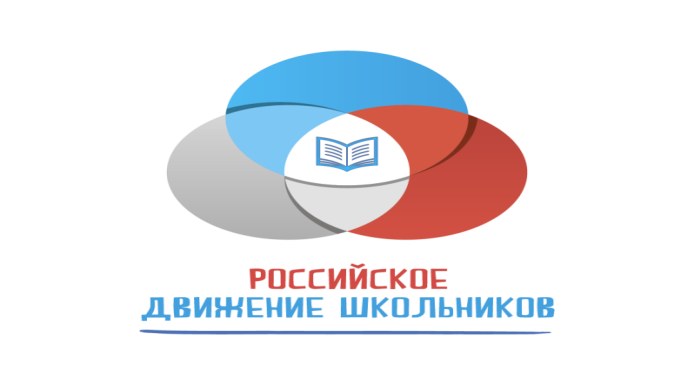 средняя  школа п. Петровский  Добринского муниципального района Липецкой областиСогласованаДиректор школы __________ /Е.А.Исаева/первичной детско-юношеской организации РДШМБОУ СШ п.Петровскийна 2020-2021 года	Утверждена на общем Сборе8 сентября 2020 годПояснительная запискаРоссийское движение школьников (РДШ) — общественно-государственная детско-юношеская организация, деятельность которой целиком сосредоточена на развитии и воспитании школьников. Российское движение школьников — надежный государственный партнёр для всех частных и общественных проектов, ориентированных на школьников и их интересы. Движение строит работу на принципах сотрудничества и созидания.Движение стремится стать сервисной площадкой, чтобы оказывать максимальное содействие в развитии школьников, выступая навигатором существующих и создающихся возможностей в нашей стране.Целями организации являются:– содействие в совершенствовании государственной политики в области воспитания подрастающего поколения;– содействие формированию личности на основе присущей российскому обществу системы ценностей.Задачи организации:Формирование единого воспитательного пространства, обеспечивающего реализацию взаимодействия ученического самоуправления, детского общественного объединения, партнеров РДШ для проектов деятельности участников первичного отделения РДШ;Использование Дней единых действий РДШ как технологии, позволяющей организовать поддержку и реализацию 4 ведущих направлений деятельности РДШ с целью развития проектной деятельности;Развитие системы методического сопровождения деятельности первичного отделения РДШ в отрядах;Формирование единой информационной среды для развития и масштабирования инновационной, проектной, социально-преобразованной деятельности  РДШ;Разработка и апробация мониторинга качества деятельности первичных отделений РДШ.Нормативно – правовые документы, на основании которых разработана программа:ФЗ «Об образовании в РФ» от 29.12.2012 273;Федеральный закон "О государственной поддержке молодежных и детских общественных объединений" от 28.06.1995;Конвенции  ООН «О правах ребенка»;Указ Президента Российской Федерации от 29 октября 2015 г. № 536 «О создании Общероссийской общественно-государственной детско-юношеской организации «Российское движение школьников»;Устав общероссийской общественно-государственной детско-юношеской организации «Российское движение школьников»Программа составлена на основе устава общероссийской общественно-государственной детско-юношеской организации «Российское движение школьников»Принципы формирования отделения РДШмассовость и добровольность участия; дифференциация интересов обучающихся с учетом уровня и иерархии их потребностей, эмоционально-волевой и ценностно-нравственной сферы; вариативность выбора разнообразных сфер общения и отношений в воспитательном пространстве; субъект-субъектные отношения между взрослыми и детьми в процессе их совместной деятельности. Формы работы: соревнования, конкурсы, смотры, слеты, фестивали, игры, коллективно-творческие дела.Направления деятельности РДШВ основе направлений деятельности РДШ является личностное развитие ребёнка:ТворчествоПопуляризация профессийЗдоровый образ жизниСтупени РДШ               Российское движение школьников включает в себя 3 основные ступени. Рассматривая эти ступени можно примерно описать модели личности выпускников каждой ступени. 1.Модель личности выпускника первой ступени – 1-4 классы:ребенок физически и духовно здоровый, любящий природу, свое село, край, Родину, Россиюребенок, имеющий чувство ответственности за порученное дело, за свои поступки;ребенок, приученный в жизни в коллективе бережливый, аккуратный, организованный, трудолюбивый, самостоятельный, коммуникабельный. 2.Модель личности выпускника второй ступени – 5-9 классы:подросток, осознающий цели жизни;подросток с устойчивой потребностью в самореализации самовоспитании;подросток, обладающий таким запасом духовных и нравственных качеств как: порядочность, честность, сострадание и толерантность3.Модель личности выпускника третей ступени – 10-11 классы:это свободная личность,  с высоким уровнем самосознания и самоуважения;физически и психически здоровый человек с устойчивой потребностью к здоровому образу жизни;знающий свою историю, традиции и обычаи, любящий малую и большую РодинуСодержание программыЭтапы реализации Программы:этап – «Подготовительный» 2019 – 2020 учебный годФормирование муниципального оргкомитета в образовательных учреждениях1.2. Диагностика интересов и потребностей учащихся школы.1.3 Изучение возможных условий реализации программы и социального  заказа.1.4. Формирование направлений работы РДШ, выборы органов самоуправления1.5.Презентация проекта и обсуждение значимости его результатов с активами детских общественных объединений и органами ученического самоуправления образовательных организаций города, знакомство с  атрибутикой детской организации1.6 Апробация различных форм работы по выбранным направлениям.1.7. Обучение актива РДШ ОУ (один раз в месяц, третий четверг месяца)этап – «Организационное становление детской организации» 2020-2021  учебные годы  Реализация программы.Создание творческой атмосферы в детской организации, условий для самореализации подростков, раскрытие творческих возможностей. Координирование направлений деятельности.этап  – «Стабильное развитие программы и итоги» 2020-2021  учебный годСоздание условий для самовыражения и самореализации ребенка. Оценка вовлечения членов детской организации в     различные виды  деятельности.Анализ реализации деятельности направлений и работы  органов  самоуправления.Мониторинг членов ДО.План работы  Ожидаемые результаты.В ходе реализации данной программы ожидаются следующие результаты:Повышение социальной компетенции детей. Сплочение коллектива детей, занятых интересующей их деятельностью.Формирование ценностного отношения к себе, другим, природе, человечеству.Социализация личности, формирование у неё активной жизненной позиции.Формирование нравственных качеств личности: патриотизма, коллективизма, ответственности, забота о младших и пожилых.Укрепление духовных связей между ребятами, развитие коллективизма. Привлечение широкого круга учащихся школы к деятельности детской организации.Формирование положительного имиджа детской организации.Условия реализации программы.Для успешной реализации программы необходимы следующие условия:Наличие материально-технической базы ( комната детских инициатив, актовый и спортивный зал, технические средства обучения, компьютерное оснащение).Учебные пособия ( наглядный, дидактический и методический материал, стенды).Кадровое обеспечение.Направления РДШЗадачи работы по данному направлениюЛичностное развитие(творческое развитие, популяризация здорового образа жизни и спорта, выбор будущей профессии) Творческое развитие:Организация творческих событий - фестивалей и конкурсов, акций и флешмобов;Поддержка детских творческих проектов и продвижение детских коллективов;Реализация культурно-образовательных программ - интерактивных игр, семинаров, мастер-классов, открытых лекториев, встреч с интересными людьми; организация киноклубов;Проведение культурно-досуговых программ - посещение музеев, театров, концертов; организация экскурсий;Проведение образовательных программ по повышению квалификации инструкторского и педагогического состава, а также руководителей общественных организаций.Популяризация ЗОЖ среди школьников:Организация профильных событий - фестивалей, конкурсов, соревнований, акций и флешмобов;Организация туристических походов и слетов;Организация мероприятий, направленных на популяризацию комплекса ГТО;Поддержка работы школьных спортивных секций;Проведение образовательных программ – интерактивных игр, семинаров, мастер-классов, открытых лекториев, встреч с интересными людьми;Проведение образовательных программ по повышению квалификации инструкторского и педагогического состава, а также руководителей общественных организаций.Популяризация профессий:Проведение образовательных мероприятий и программ, направленных на определение будущей профессии - интерактивных игр, семинаров, мастер-классов, открытых лекториев, встреч с интересными людьми;Популяризация научно-изобретательской деятельности;Поддержка и развитие детских проектов;Организация профильных событий - фестивалей, конкурсов, олимпиад, акций, флешмобов. Проведение образовательных программ по повышению квалификации инструкторского и педагогического состава, а также руководителей общественных организаций.Гражданская активность(добровольчество, поисковая деятельность, изучение истории России, краеведение, создание и развитие музеев)Добровольчество – это реализация личностного потенциала, самовыражение и самоопределение, профессиональное ориентирование, приобретение полезных навыков, новые знакомства и море позитивных эмоций, это не просто хобби, а стиль жизни.Включаясь в увлекательную добровольческую деятельность, ты сможешь:Оказывать помощь социально-незащищенным группам населения, формировать ценности доброты и милосердия.Участвовать в организации культурно-просветительских мероприятий в музеях, библиотеках, домах культуры, театрах, кинотеатрах, культурных центрах, парках и т.д.Стать волонтёром спортивных, образовательных, социокультурных мероприятий местного, регионального и всероссийского уровней.Стать организатором Всероссийских профилактических акций, участвовать в работе школьных отрядов ЗОЖ, стать частью Всероссийского общественного движения "Волонтёры медики".Присоединиться к движению "Волонтёры Победы" и вместе с ними помогать ветеранам, заниматься благоустройством памятных мест, организовывать исторические квесты, сохранять историю своего рода и, главное, стать волонтёром мероприятий, приуроченных к Дню Победы в Великой Отечественной войне.Поисковая деятельность - это возможность отправиться в настоящую поисковую экспедицию, поучаствовать в раскопках в местах боевых действий, увековечить память об исторических событиях и судьбах Героев Отечества, присоединиться к одному из отрядов Поискового движения России.Краеведение, школьные музеи - это проекты развития школьных музеев России, историко-краеведческой работы, позволяющей узнать об истории и культуре Малой Родины, это познавательные и увлекательные путешествия по самым интересным местам нашей страны.Увлекаясь этой работой, у тебя появится возможность:Участвовать в управлении школьным музеем, разработать и реализовать свои творческие, исследовательские, этнокультурные, выставочные и экскурсионные проекты.Присоединиться к Всероссийской туристско-краеведческой экспедиции "Я познаю Россию", предложить свой маршрут и пройти по маршрутам истории, культуры и природы малой родины.Военно-патриотическое направление( юные друзья полиции, юные инспектора движения)Работа военно-патриотических клубов и вовлечение в неё детейОрганизация профильных событий, направленных на повышение интереса у детей к службе в ВС РФ, в том числе военных сборов, военно-спортивных игр, соревнований, акций;Проведение образовательных программ – интерактивных игр, семинаров, мастер-классов, открытых лекториев, встреч с интересными людьми и Героями России.Проведение образовательных программ по повышению квалификации инструкторского и педагогического состава, а также руководителей общественных организаций и военно-патриотических клубов.Информационно-медийное направление(большая детская редакция, создание школьных газет, радио и телевидения, работа с социальными сетями, подготовка информационного контента, дискуссионные площадки)Поддержка талантливых юных журналистов;Создание и развитие школьных медиацентров,  в том числе газет и журналов, радио и телевидения, новостных групп в социальных сетях;Повышение уровня школьных СМИ и пресс-центров;Большая детская редакция;Создание единого медиапространства для школьников;Проведение пресс-конференций, фестивалей, творческих конкурсов для школьников;Проведение образовательных программ по повышению квалификации педагогического состава, а также руководителей общественных организаций.Месяц                 Направления Личностное развитиеГражданская активностьВоенно-патриотическое направлениеИнформационно-медийное направлениеСентябрьФотоконкурс «Первозданная Россия»Всероссийская акция «Энергия добра»Радиолинейка «Этот страшный день» , общешкольная линейка «Беслан»Участие во Всероссийской профилактической акции «Внимание, дети!»Альбом «От А до Я» (история РДШ)ОктябрьВсероссийской акции «С Днём рождения, РДШ»Участие в мероприятиях, посвященных  Дню пожилых людейШкольные соревнования «Безопасное колесо»НоябрьУчастие во всероссийской акции  «Спорт – альтернатива пагубным привычкам» с рядом мероприятий в рамках акцииВсемирный день Ребёнка.Международный день толерантности.Традиционные «Уроки мужества»Проект «Электронная книга земляки-герои»ДекабрьКонференция для старшеклассников, приуроченная к Всемирному дню борьбы со СПИДом «Не сломай свою судьбу»Городской фестиваль творчества единства народов «Многонациональная Россия»Всероссийский конкурс видеороликов по популяризации ЗОЖ и спортаЯнварьРайонный конкурс лидеров детского движения «Вести за собой»Участие в  районной олимпиаде школьников по основам безопасности дорожного движения «Дорожная азбука».Эфирное время на местном каналеФевральРайонный конкурс лидеров детского движения «Вести за собой»Участие в районной историко- патриотической игре: «Вперёд, мальчишки!-2021»МартПроект «Музей будущего»Участие в районном и областном этапе   XIV Всероссийской детской акции «С любовью к России мы делами добрыми едины».Участие в районной спортивно – патриотической игре «Патриот!-2021»Международный день детского телевидения и радиовещания АпрельФестиваль русской – народной культуры   «От Руси до России»Участие во Всероссийском экологическом интернет-проекте «Красная книга руками детей!»Смотр конкурс детских организаций ГДЮПО «Вместе» «Юные патриоты России». Подведение итогов работы ГДЮПО «Вместе» за 2020 – 2021 учебный год.Участие в районном конкурсе «Школьная газета года»МайФлешмоб «В здоровом ритме»Конференция «Итоги и планы РДШ»Итоговый праздник  «Вместе» 